Mapa de Palco César Di                                  Show: Duo (Violão e Guitarra)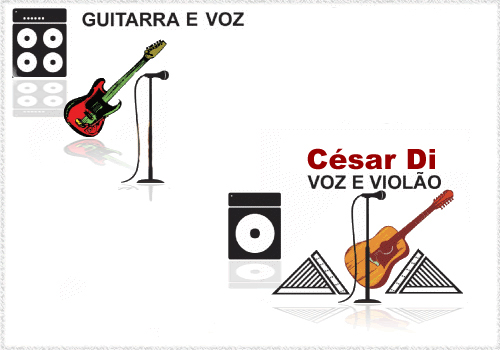 01 Mesa de 24 canais;P.A. compatível com o local;04 Vias de monitor independentes (ou mesa de som para o palco);04 Spots de monitor;02 Microfones Shure SM58;01 Direct Box;01 Amplificador p/ Guitarra;02 Cabos banana/banana de  cada.02 Cadeiras firmes de madeira(sem braços)ILUMINAÇÃOMínimo de 80 lâmpadas par de 1.000 Watt.